International Situations Project TranslationBrief Behavior Inventory (BBI) – 16 itemsTranslation provided by:Girts Dimdins, University of Latvia, RigaThe International Situations Project is supported by the National Science Foundation under Grant No. BCS-1528131. Any opinions, findings, and conclusions or recommendations expressed in this material are those of the individual researchers and do not necessarily reflect the views of the National Science Foundation.International Situations ProjectUniversity of California, RiversideDavid Funder, Principal InvestigatorResearchers:  Gwendolyn Gardiner, Erica Baranski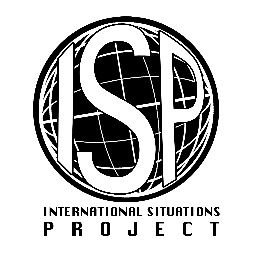 English VersionTranslation (Latvian)Extremely uncharacteristicĀrkārtīgi neraksturīgiQuite uncharacteristicStipri neraksturīgiFairly uncharacteristicDiezgan neraksturīgiSomewhat uncharacteristicMazliet neraksturīgiRelatively neutralNedz raksturīgi, nedz neraksturīgiSomewhat characteristicMazliet raksturīgiFairly characteristicDiezgan raksturīgiQuite characteristicStipri raksturīgiExtremely characteristicĀrkārtīgi raksturīgi1.     I tried to control the situation.1.     Es mēģināju kontrolēt situāciju2.     I said negative things about myself.2.     Es teicu negatīvas lietas par sevi3.     I behaved in a competitive manner.3.     Es uzvedos konkurējošā veidā.4.     I displayed ambition.4.     Es izrādīju godkāri.5.     I dominated the situation.5.     Es valdīju pār situāciju.6.     I showed high enthusiasm and a high energy level.6.     Es izrādīju augstu entuziasmu un augstu enerģijas līmeni.7.     I engaged in physical activity.7.     Es uzsāku fizisku aktivitāti.8.     I concentrated on or worked at a hard task.8.     Es koncentrējos vai smagi strādāju kādam uzdevumam.9.     I was reserved and unexpressive.9.     Es biju rezervēts/-a un neizteiksmīgs/-a.10.   I was physically animated, moved around.10.   Es biju fiziski kustīgs/-a, pārvietojos apkārt.11.   I was interested in what someone had to say.11.   Mani interesēja, kas kādam bija sakāms.12.   I sought advice.12.   Es meklēju padomu.13.   I acted playful.13.   Es rīkojos rotaļīgi..14.   I expressed self-pity or feelings of victimization.14.   Es paudu žēlumu pret sevi vai pāridarījuma jūtas.15.   I spoke in a loud voice.15.   Es runāju skaļā balsī..16.   I exhibited a high degree of intelligence.16.   Es parādīju augstu intelekta līmeni.